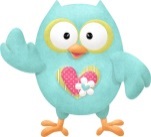 Thema: Feest! Jules is jarig!Week van 17 – 21 september 2018Lieve oudersDeze week is het feest in ons klasje!Op vrijdag  is Jules jarig en dat gaan we vieren!!We gaan een kroon maken voor Jules.We proberen een kadootje voor Jules in te pakken. Ook Jules krijgt graag kadootjes!We gaan ons klasje versieren met slingers.We maken onze eigen kroon voor de verjaardagskalender.We leren kaarsjes uitblazen (fopkaarsjes ;-) , kaarsjes tellenWe boetseren een taart met plasticine…..Niet vergeten:  Wie nog hersluitbare pampers draagt bij  het slapen, gelieve deze op maandag mee te geven.Woensdag 19 september 2018 is het pedagogische studiedag. GEEN SCHOOL , WEL OPVANG. Indien u opvang wil voor uw kind, gelieve u in te schrijven via de website van Infano.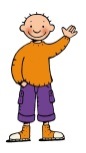 Veel liefs Juf Kelly en Jules 